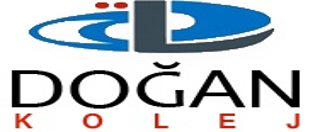   	Sayın Velimiz,Bildiğiniz gibi ,eğitim-öğretimde olduğu kadar öğrencilerimizin  güvenliği konusunda da büyük bir hassasiyet içindeyiz.Okuldaki uygulamalarımızın daha sağlıklı yürütülebilmesi için, öğrencilerimizin güvenliği konusundaki ricalarımızı siz değerli velilerimize  hatırlatmak istedik.1-Öğrencilerimizin mazereti nedeniyle okula gelemeyeceği günlerde ,ailesi tarafından ilgili    müdür   yardımcısına telefonla bilgi verilmesi gerekmektedir. (En geç 09:30’a kadar)2-Velilerimizin okula giriş – çıkışlarında, güvenlik görevlilerine  “Kimlik Kartı”nı göstermesi gerekmektedir.3-Dersliklerimiz ve koridorlarımız, eğitim-öğretim için sadece öğrenci ve öğretmenlerimiz tarafından kullanılmaktadır.  Veli –öğretmen Görüşme saatinde  VELİ GÖRÜŞME ALANIMIZDA beklemenizi, diğer zamanlarda herhangi bir nedenle okula gelen velilerimizin ise, görüşmek   istediği öğretmen ya da öğrenciyi  MÜDÜR YARDIMCILARINA bildirmesi  ve üst kat koridorlara çıkmaması  gerekmektedir. 4-Öğrencilerimizin kendi servisleriyle evlerine dönmeleri gerekmektedir. Başka servisle yolculuk  yapmaları  durumunda, serviste yer olmadığından öğrencinin ayakta kalarak tehlikeli bir yolculuk  yapması söz  konusu olmaktadır. Özellikle Cuma günleri başka servisle yolculuk yapma ve doğum  günü kutlamalarına  giden öğrencilerin aynı serviste gitmek istemeleri , servislerde ciddi yığılmalar   yaratacağından, bu konuda    talepte bulunmamanız  gerekmektedir.5-Zorunlu nedenlerden dolayı, okuldan erken ayrılması gereken öğrencilerimizin velilerinin bir gün önceden veya aynı gün- en geç saat 14:00’e kadar okula yazı ile durumu bildirmesi, ayrıca ilgili müdür  yardımcısından telefonla da teyit etmesi ve öğrencinin adı  soyadı ile birlikte okuduğu,  şubenin açıkça   bildirilmesi gerekmektedir. (Saat 14:00’ten sonra gelen talepler  karşılanmayacaktır.)6-Öğrenciyi okuldan 3.şahısların alması durumunda ise, yazılı talepte öğrenciyi alacak şahsın ad ve soyadının yazılması gerekmektedir.   Öğrencilerimizin güvenliği için, yukarıda belirttiğimiz ricalarımızın bizim olduğu kadar sizin için de önemli olduğunu biliyoruz. Siz değerli velilerimizin her zaman ve her konuda  olduğu gibi, bu  konuda da bizleri  destekleyeceğine ve uygulamadaki aksaklıkların yaşanmaması için, gerekli hassasiyeti göstereceğinize   inanıyoruz.  SaygılarımızlaGüvenlik Önlemleri Bilgilendirmesini okudum, kabul ediyorum.               			Veli Ad Soyadİmza